Конкурс стипендий на обучение в магистратуре в Университете Южной Дании              (г. Оденсе, Дания) в осеннем семестре 2019/20 гг.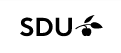 В рамках договора о сотрудничестве СФУ и Университета Южной Дании объявлен Конкурс стипендий на включенное обучение в магистратуре в осеннем семестре 2019/20 учебного года.Кто может принять участие: магистранты СФУ.Сроки обучения: сентябрь - январь 2019 г. (5 месяцев).Финансирование: предоставляется бесплатное обучение. Остальные расходы участник покрывает самостоятельно или привлекает софинансирование из других источников.Критерии конкурсного отбора:в приоритете следующие научные направления: биология, ИКТ и инженерные науки,академическая успеваемость и достижения,уровень английского или датского языка (не ниже В1),академические перспективы и мотивация.Как принять участие:Шаг 1. Выбрать подходящую программу обучения и курсы в соответствии с учебным планом в СФУ на сайте Университета Южной Дании https://www.sdu.dk/en/Uddannelse/Exchange_Programmes.Шаг 2. Прислать в электронном виде на agubanova@sfu-kras.ru следующие документы на английском языке:Резюме (CV). Укажите информацию о дополнительном образовании, стажировках, участии в конференциях, проектах, олимпиадах. Приложите подтверждающие материалы (при наличии).Мотивационное письмо не более 1 страницы, в котором необходимо ответить на вопросы: поясните свое решение принять участие в программе, какую цель и какие задачи Вы ставите на участие в программе, почему участие в программе важно для Вас, какое место в своей профессиональной траектории Вы определяете этой программой? Скан сертификата о знаниях английского или датского языка. В качестве подтверждения знаний иностранного языка можно использовать форму проекта (в приложении), подписанную преподавателем СФУ по иностранному языку и заверенную печатью вуза.Выписку из зачетной книжки и ее перевод. Прилагается также копия и заверенный перевод диплома об образовании. Перевод можно выполнить/заверить в отделе переводов СФУ.Скан действующего заграничного паспорта.Подробнее: https://www.sdu.dk/en.Обращаем внимание, что все документы должны быть заполнены в электронном виде. Документы, заполненные вручную, не будут приняты к рассмотрению!Обязательно получите уведомление о получении Ваших документов и допуске к конкурсу!Крайний срок представления заявок в Отдел международных проектов и программ:25 марта 2019 г. Консультация по участию и вопросы в СФУ:Анастасия ГубановаОтдел международных проектов и программ Департамент международного сотрудничества СФУпр. Свободный 79/10, офис Б1-28 206-39-41, agubanova@sfu-kras.ru